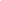 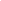 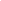 The Astolot Times 04/29/17By: Tiana KopilasSvake subote u hrvatskoj školi, u Kitchener djeca s hrvatskom porjeklom okupljaju se kako bi naučili svoj izvorni jezik. Oko 50 učenika pohađa ovu školu. Uče o atrakcijama, vremenu, sportu, a najviše o samom jeziku. Vidio sam i mogu reći da je to ugodno za mnoge djecu. Imaju mnogo protivnika.               Pljačka Banke                     By: Milan FilipovicTokom noći  nepoznata osoba  opljačkla je CBC banku u Kitchener Waterloo,   oko 10:00 sati navećer.Nitko ne zna kako je to bilo  izvedeno. Ukrali su oko 500.000 $. Policija još uvijek istražuje i moli građane  ako imaju neke informacije da se jave. Banka je danas zatvorena .   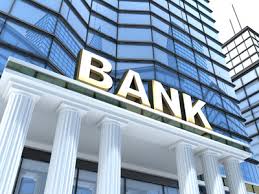 by: Ambro KopilasVremenska prognoza za travanj 29 i travanj 30.Danas u Kitchener- Waterloo će biti mjestimično oblačno i dnevna temperatura će dostići 20℃. Sutra u nedjelju se očekuje kišno i hladno vrijeme i dnevena temperatura će biti najviše 15℃. Sljedeći tjedan  će se vratiti na normalnu temperaturu.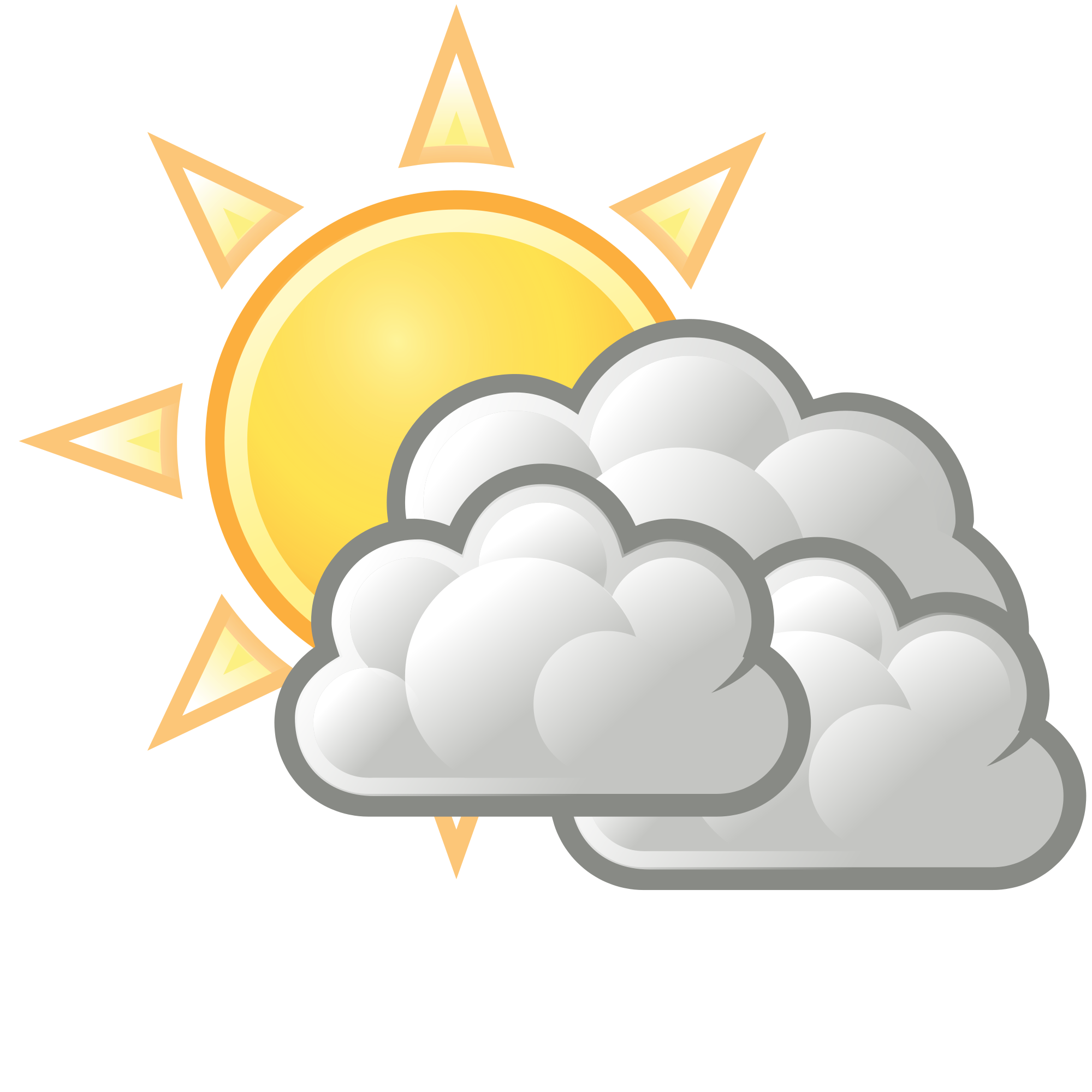 Hrvatske sportske vijestiBy: Tony FilipovicLiverpool menader Kloop je odlučio da Dejan Lovren danas neće igrati utakmicu  protiv Burnley, zbog njegove ozljede.    Ako Hrvatska  pobijedi Iceland na slijedećoj utakmici koju igraju u lipnju u Zagrebu, kvalificirati će se za svijetsko prvenstvo u nogometu koji će se održati 2018 u Rusiji.Modrić je  novi kapetan  hrvatske nogometne reprenzentacije poslije Evropskog prvenstva kada je bivši kapetan Srna napustio  nacionalni tim. Djeca Imaju Priliku sudjelovati u “KW Youth Theatre”                          By: Adriana RadisicOvaj tjedan, djeca od dvanaest do četrnaest godina  ce glumiti u emisiji “A Wrinkle in Time”. “KW Youth Theatre”, je skupina koja potiče djecu da  glume. Možete gledati emisije na “Cambridge Arts Theatre” u četvrtak, u  i 8 sati, i u nedjelju na “Conrad Center” u 8pm. Ulaznice su $18 za odrasle, i $12 za djecu. Glumci u “A Wrinkle in Time” prodat će te ulaznice. “KW Youth Theatre” vjeruje u potaknite djecu da izvode i glume, i predstava  će biti nevjerojatno dobra! By: Aria RadisicNova Vruca Tocka: Split, Hrvatska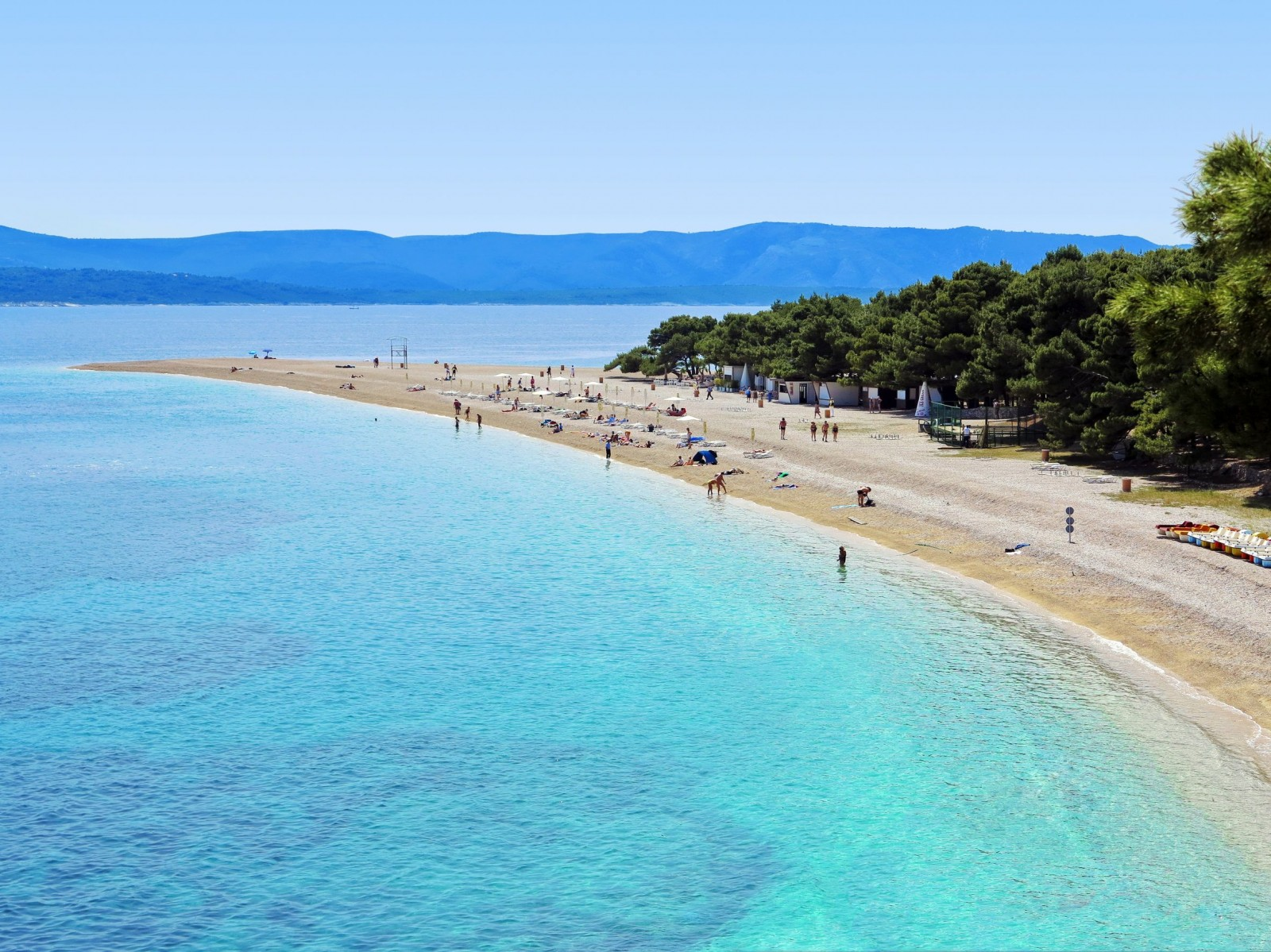 Split Hrvatska je prekrasan grad. Uz turističke atrakcije i plaže, to je najbolje mjesto za odmor.   Mora vidjeti lokacije: PROKURAVITA- REPUBLIC SQUARE.  Repučki trg jedan je od najljepših mjesta u Splitu. Tri su zida ukrašena, dok se četvrti zid otvara prema moru.RIVA- SPLIT WATERFRONTRiva je izvrsno mjesto za sastanke, mjesto za lijepe poglede i čamce. Kafićima se nalazi i riva, a Riva je idealno mjesto za noćni izlazak!POLJUD STADIUM"Ljepota poljud" je nogometni stadion koji izgleda kao školjka, a dom je nogometnog Hajduk.SPLIT CROATIA NATIONAL THEATRE. U splitskom nacionalnom kazalištu možete pronaći operu, dramu, ples i još mnogo toga. To je najveće kazalište u južnoj Europi iveliko mjesto za upoznavanje prijatelja!Split je savršeno mjesto za odmor za sve one koji vole plažu, kupnju i upoznavanje novih ljudi!The Astolot Times 04/29/17By: Tiana KopilasSvake subote u hrvatskoj školi, u Kitchener djeca s hrvatskom porjeklom okupljaju se kako bi naučili svoj izvorni jezik. Oko 50 učenika pohađa ovu školu. Uče o atrakcijama, vremenu, sportu, a najviše o samom jeziku. Vidio sam i mogu reći da je to ugodno za mnoge djecu. Imaju mnogo protivnika.               Pljačka Banke                     By: Milan FilipovicTokom noći  nepoznata osoba  opljačkla je CBC banku u Kitchener Waterloo,   oko 10:00 sati navećer.Nitko ne zna kako je to bilo  izvedeno. Ukrali su oko 500.000 $. Policija još uvijek istražuje i moli građane  ako imaju neke informacije da se jave. Banka je danas zatvorena .   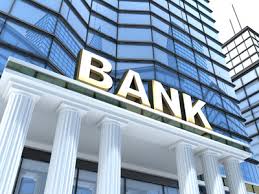 by: Ambro KopilasVremenska prognoza za travanj 29 i travanj 30.Danas u Kitchener- Waterloo će biti mjestimično oblačno i dnevna temperatura će dostići 20℃. Sutra u nedjelju se očekuje kišno i hladno vrijeme i dnevena temperatura će biti najviše 15℃. Sljedeći tjedan  će se vratiti na normalnu temperaturu.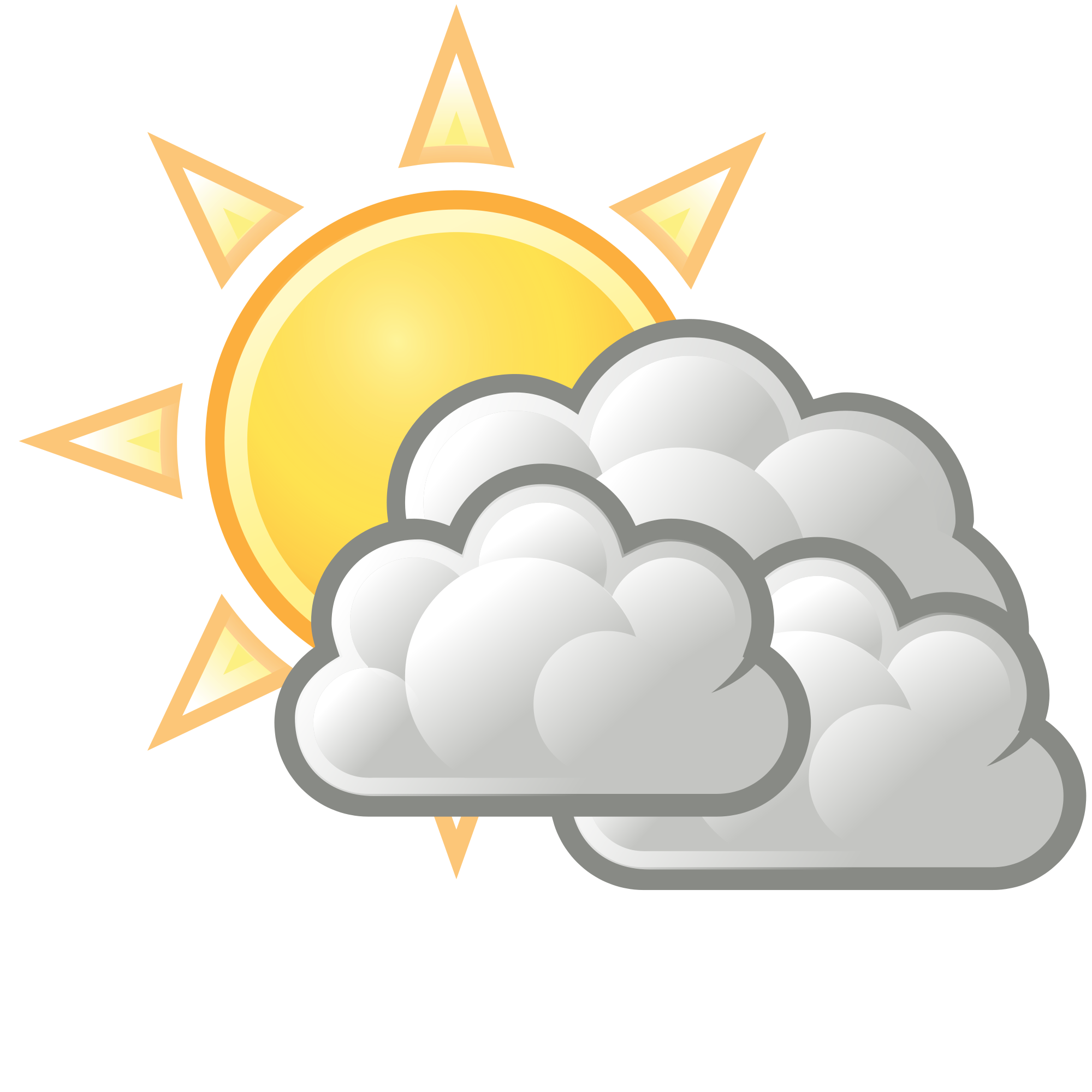 Hrvatske sportske vijestiBy: Tony FilipovicLiverpool menader Kloop je odlučio da Dejan Lovren danas neće igrati utakmicu  protiv Burnley, zbog njegove ozljede.    Ako Hrvatska  pobijedi Iceland na slijedećoj utakmici koju igraju u lipnju u Zagrebu, kvalificirati će se za svijetsko prvenstvo u nogometu koji će se održati 2018 u Rusiji.Modrić je  novi kapetan  hrvatske nogometne reprenzentacije poslije Evropskog prvenstva kada je bivši kapetan Srna napustio  nacionalni tim. Djeca Imaju Priliku sudjelovati u “KW Youth Theatre”                          By: Adriana RadisicOvaj tjedan, djeca od dvanaest do četrnaest godina  ce glumiti u emisiji “A Wrinkle in Time”. “KW Youth Theatre”, je skupina koja potiče djecu da  glume. Možete gledati emisije na “Cambridge Arts Theatre” u četvrtak, u  i 8 sati, i u nedjelju na “Conrad Center” u 8pm. Ulaznice su $18 za odrasle, i $12 za djecu. Glumci u “A Wrinkle in Time” prodat će te ulaznice. “KW Youth Theatre” vjeruje u potaknite djecu da izvode i glume, i predstava  će biti nevjerojatno dobra! By: Aria RadisicNova Vruca Tocka: Split, Hrvatska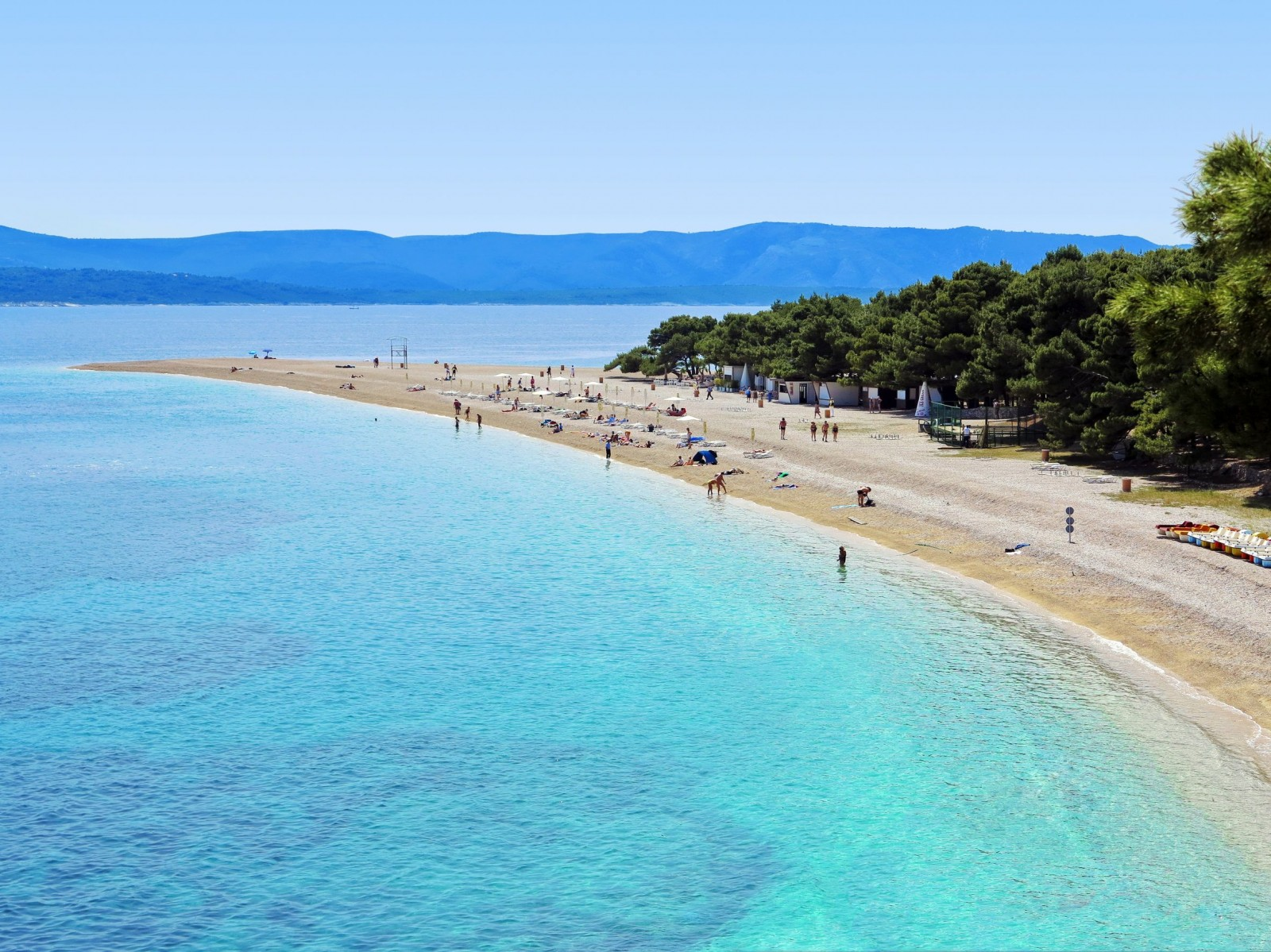 Split Hrvatska je prekrasan grad. Uz turističke atrakcije i plaže, to je najbolje mjesto za odmor.   Mora vidjeti lokacije: PROKURAVITA- REPUBLIC SQUARE.  Repučki trg jedan je od najljepših mjesta u Splitu. Tri su zida ukrašena, dok se četvrti zid otvara prema moru.RIVA- SPLIT WATERFRONTRiva je izvrsno mjesto za sastanke, mjesto za lijepe poglede i čamce. Kafićima se nalazi i riva, a Riva je idealno mjesto za noćni izlazak!POLJUD STADIUM"Ljepota poljud" je nogometni stadion koji izgleda kao školjka, a dom je nogometnog Hajduk.SPLIT CROATIA NATIONAL THEATRE. U splitskom nacionalnom kazalištu možete pronaći operu, dramu, ples i još mnogo toga. To je najveće kazalište u južnoj Europi iveliko mjesto za upoznavanje prijatelja!Split je savršeno mjesto za odmor za sve one koji vole plažu, kupnju i upoznavanje novih ljudi!